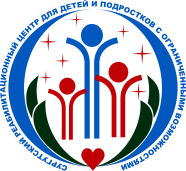 Департамент социального развитияХанты-Мансийского автономного округа – ЮгрыБюджетное учреждение Ханты-Мансийского автономного округа – Югры «Сургутский реабилитационный центр для детей и подростков с ограниченными возможностями» Методические рекомендации по работе с родителями, воспитывающими детей с РАС, с использованием технологии «Медиация» на примере БУ «Сургутский реабилитационный центр»Медиация (посредничество) – это способ разрешения конфликтов с помощью третьей, независимой и незаинтересованной, стороны. Понятие «медиация» происходит от латинского «mediare» - посредничать. Медиация - это переговоры с участием третьей, нейтральной стороны, которая является заинтересованной только лишь в том, чтобы стороны разрешили свой спор (конфликт).В соответствии с пунктом 2 статьи 2 Федерального закона от 27.07.2010 №193-ФЗ «Об альтернативной процедуре урегулирования споров с участием посредника (процедуре медиации)» процедура медиации – это способ урегулирования споров при содействии медиатора на основе добровольного согласия сторон в целях достижения ими взаимоприемлемого решения.На базе БУ «Сургутский реабилитационный центр для детей и подростков с ограниченными возможностями» осуществляется деятельность медиативной технологии. Медиатором выступает психолог учреждения, прошедший курсы повышения квалификации по данному направлению. В медиативной помощи могут рассчитывать все категории клиентов реабилитационного центра, для этого необходимо обратиться к медиатору с запросом на проведение медиативной процедуры. Процедура медиация решает много внутрисемейных конфликтов родителей воспитывающих детей с особенностями развития и помогает справиться с нелегким испытаниями, через которое проходят большинство родителей детей с ОВЗ. Категория детей с расстройством аутистического спектра, является не простой категорией клиентов, особенно для родителей, у большинства родителей идет ситуация непринятия данного нарушения своего чада, на этой почве возникают разногласия и непонимание супругов или иных членов семьи. Если возникла проблема, ее нужно решать, но не все могут самостоятельно решить сложные проблемы с которыми сталкиваются родители особенных детей, поэтому многие семьи не выдерживают и распадаются или ещё хуже, живут в постоянной наколенной обстановке, при этом воспитывают своих детей. Именно процедура медиация помогает решить внутри личностные проблемы и предотвратить эмоциональное непринятие жизненных ситуаций. Актуальность данной темы является показать эффективные формы медиативной деятельности, с помощью которых осуществляется примирительная процедура, а также показать эффективность службы медиации.   В медиации решение о прекращении спора на тех или иных условиях принимается самими сторонами, так как медиатор не наделен полномочиями выносить какое-либо решение, обязательное для сторон спора. Роль медиатора заключается в том, чтобы помочь сторонам лучше понять друг друга, достичь согласия; в некоторых случаях - помочь найти варианты условий, на которых может быть урегулирован спор.Медиатор не исследует доказательства и не дает оценку правомерности требований сторон, его главная задача - обеспечить взаимопонимание между сторонами, выявить и помочь реализовать возможность решения проблемы на условиях, приемлемых для всех участников.Медиация - это процесс переговоров, в котором медиатор - посредник является организатором и управляет переговорами таким образом, чтобы стороны пришли к наиболее выгодному реалистичному и удовлетворяющему интересам обеих сторон соглашению, в результате выполнения которого стороны урегулируют конфликт между собой.Процедура медиации включает в себя следующие этапы.1. Письменное предложение одной из сторон конфликта о применении медиации. Если в течение 30 дней после получения предложения ответа не последует, предложение считается отвергнутым.2. При получении согласия второй стороны заключают письменное соглашение о применении медиации, в котором оговаривается:– предмет спора;– личность медиатора;– организация, обеспечивающая проведение медиации;– порядок проведения медиации;– сроки проведения медиации.3. Медиатор осуществляет свою деятельность, которая включает:– изучение точек зрения сторон;– беседы с оппонентами;– поиск компромисса и принятие решения.Медиатор не выносит сам решения и не принуждает стороны к его выполнению, а подводит стороны к принятию самостоятельного решения и наиболее приемлемому выходу из ситуации.4. Заключение медиативного соглашения между сторонами. В соглашении описываются обязательства сторон и сроки их исполнения. По желанию сторон соглашение может быть утверждено судом как мировое соглашение.5. Выполнение принятого решения сторонами. Стороны добровольно выполняют принятое решение.Факторы успешности медиации:1) отношения сторон: чем хуже отношения сторон, тем маловероятнее успех медиации;2) способность сторон к кооперации: чем она выше, тем успешнее медиация;3) мотивация сторон к урегулированию разногласий и принятию соглашения: низкая мотивация снижает эффективность медиации;4) доверие сторон к медиативному процессу повышает успех медиации;5) характеристики самого процесса медиации, используемых им методов.Технология медиацииПри описании процесса медиации принято различать следующие группы техник:1) техники рефлексивного вмешательства – направлены на установление и поддержание контакта с участниками конфликта;2) техники контекстуального вмешательства – направлены на формирование благоприятного климата переговоров;3) техники независимого вмешательства – обеспечивают процесс принятия решений и анализа вариантов.Во время первой же встречи необходимо ввести правила общения во время процесса медиации, которые затем следует неукоснительно соблюдать:– отсутствие оскорблений, ругательств, угроз в адрес другой стороны;– четкое изложение фактов с предоставлением подтверждающих документов;– конфиденциальность – неразглашение информации, полученной в процессе медиации, в том числе в качестве свидетельских показаний в суде;– полная добровольность участия в медиации: каждый из участников может выйти из процесса медиации в любой момент, если посчитает дальнейшее ее проведение бессмысленным;На стадии начала медиации медиатор знакомится с участниками. В процессе медиации медиатор следит за тем, чтобы правила соблюдались участниками, создает доверительную атмосферу диалога, предлагает сторонам по очереди высказать свое мнение о ситуации.На стадии прояснения конфликта выясняются внутренние позиции участников конфликта, ценности и позиции сторон.На стадии разрешения конфликта обсуждаются варианты решения, на этом этапе можно использовать метод «мозгового штурма» и предложить участникам высказывать любые варианты, даже самые неожиданные. Далее происходит оценка приемлемости каждого варианта для каждой из сторон, а также преимущества и недостатки каждого варианта. Медиатор помогает участникам выработать критерии оценки альтернатив решения конфликта.В заключении процесса медиации выбирается наиболее приемлемый вариант и составляется соглашение. Текст соглашения должен быть четким, без двусмысленностей, в позитивных формулировках (вместо «не буду делать...» надо писать «буду делать») – это облегчает выполнение соглашения сторонами. Действия сторон должны быть определены максимально четко, с описанием содержания, времени, места выполнения.В процессе медиации могут использоваться методы бихевиоральной терапии, фаилитации, коучинга, многих психотерапевтических подходов. Медиаторы могут работать по одиночке и в парах (ко-медиация), например, с разнополыми участниками конфликта (как в случае бракоразводного процесса) могут работать медиаторы разного пола, чтобы исключить эффект гендерной коалиции.Психологи БУ «Сургутский реабилитационный центр» применяют технологию медиации в работе с родителями, воспитывающими детей-инвалидов, в том числе с расстройствами аутистического спектра и другими ментальными нарушениями. Данная форма работы позволяет снизить эмоциональное напряжение и помогает успешно выйти из конфликтной ситуации в межличностном взаимодействии. Это достаточно эффективный метод примирения, так как участники сами выбирают пути решения проблемной ситуации и действуют по собственному алгоритму.Список используемой литературы:Мета Г., Похмелкина Г. Медиация – искусство разрешать конфликты. Знакомство с теорией, методом и профессиональными технологиями. М.: VERTE, 2004.Медиация как средство разрешения конфликтов. Электронный ресурс. Режим доступа: https://studme.org/49682/psihologiya/mediatsiya_kak_sredstvo_razresheniya_konfliktov.Материал подготовлен психологом БУ «Сургутский реабилитационный центр» Енбаевой А.А.